Who Invented the Cotton Candy?The Cotton candy making machine was introduced in 1897 by a Dentist William Morrison and John C. Wharton. The two got together invented the world’s first cotton candy machine.In 1904, Morrison and Wharton took their cotton candy, which they called “fairy floss,” to the St. Louis World’s Fair. They sold each box for 25 cents. Though this may not seem like much today, it was half the price of an admission ticket to the fair back then. Even though people may have thought the candy was expensive, they were willing to pay for it. Morrison and Wharton sold more than 68,000 boxes of fairy floss at the fair.Though demand was high, the first cotton candy machines were very unreliable. They rattled and frequently broke down. In 1949, Gold Metal Products of Cincinnati, Ohio, introduced a spring base for the machines that helped tremendously. Today, Gold Medal Products manufactures almost all cotton candy machines.Ever wonder what happens inside the cotton candy machine? First, sugar is melted until it becomes a liquid. Then, the liquid sugar is spun as the machine forces it through tiny holes that shape and cool the liquid. After it cools, the sugar becomes a solid again.The thousands of tiny crystallized sugar threads are then collected by gently rotating a paper cone around the inside of the machine. Once the puff of cotton candy is just the right size, it’s time to eat!In case you’re curious about how cotton candy gets its signature pink and blue coloring, you may be surprised to find out that cotton candy, just like sugar, is naturally white. Pink and blue cotton candy is colored with food dyes.Paragraph Headline Worksheet* Headline List: Choose the correct headlines from the list below A to E-Paragraph 1-Paragraph 2-Paragraph 3-Paragraph 4-Paragraph 5Cotton Candy Questions Worksheets1) When was the cotton candy making machine invented?2) What did Morrison and Wharton called “Cotton Candy” back in 1904?3) What Company manufactures almost cotton candy?4) What ingredients do you need to make Cotton candy?_ _ _ _ _ _ _ _ _ __ _ _ _ _ _ _ _ _ _ _ _ _ _ _ _ _ _ _ _ _ _ _ _ _ _ _ _ _ _ _ _ _ _ _ _ _ _ _ _ 1) When was the cotton candy making machine invented?2) What did Morrison and Wharton called “Cotton Candy” back in 1904?3) What Company manufactures almost cotton candy?4) What ingredients do you need to make Cotton candy?Worksheet 3: Speaking Activity*Discuss the question in your group and share your idea!1. Cotton candy has different names in different countries. It is also known as candy floss, fairy floss, papa’s beard, sugar thread, and old woman’s hair. What other names can you come up with to describe this fluffy treat? Which name is the best?2. You have to sell 100 boxes of cotton candy to Dentist. How can you make him to buy it?3. David is waiting for his friends on the street. All of sudden, a boy came out and asked him to take boy’s cotton candy for a 10 minutes. After 10 minutes the boy came back. But his cotton candy was not in David’s hand. What happened? Vocabulary Sheet*Read the definition and Match the words! 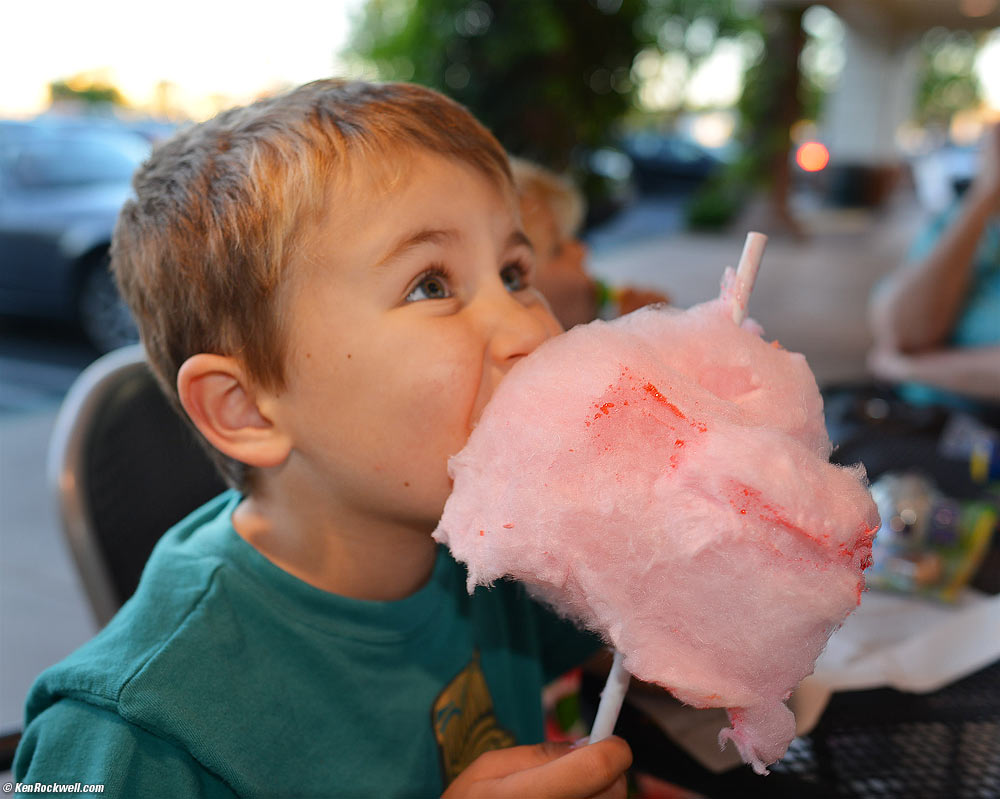 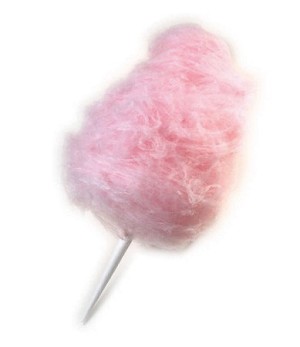  Listening    Speaking      Reading      Grammar   Writing Listening    Speaking      Reading      Grammar   Writing Listening    Speaking      Reading      Grammar   Writing Listening    Speaking      Reading      Grammar   WritingTopic: Who Invented Cotton Candy?Topic: Who Invented Cotton Candy?Topic: Who Invented Cotton Candy?Topic: Who Invented Cotton Candy?Instructor:StellaLevel:Pre-IntermediateStudents:12Length:50 MinutesMaterials:- White Board, Markers- Pencils, Eraser- Pictures  : Cotton candy - Realia : Cotton candy- Reading Text : Who Invented Cotton Candy- Vocabulary , Worksheets( Paragraph Headlines, Cotton Candy Questions, Discussion)Materials:- White Board, Markers- Pencils, Eraser- Pictures  : Cotton candy - Realia : Cotton candy- Reading Text : Who Invented Cotton Candy- Vocabulary , Worksheets( Paragraph Headlines, Cotton Candy Questions, Discussion)Materials:- White Board, Markers- Pencils, Eraser- Pictures  : Cotton candy - Realia : Cotton candy- Reading Text : Who Invented Cotton Candy- Vocabulary , Worksheets( Paragraph Headlines, Cotton Candy Questions, Discussion)Materials:- White Board, Markers- Pencils, Eraser- Pictures  : Cotton candy - Realia : Cotton candy- Reading Text : Who Invented Cotton Candy- Vocabulary , Worksheets( Paragraph Headlines, Cotton Candy Questions, Discussion)Aims:- Students will be familiar with vocabularies used in the reading text by matching the words to their meanings.- Students will be able to find the main idea by answering guiding questions and skimming the reading text.- Students will be able to answer the short questions of the article by scanning the reading text.- Students will be able to enhance speaking and listening skills by participating in the group discussion.Aims:- Students will be familiar with vocabularies used in the reading text by matching the words to their meanings.- Students will be able to find the main idea by answering guiding questions and skimming the reading text.- Students will be able to answer the short questions of the article by scanning the reading text.- Students will be able to enhance speaking and listening skills by participating in the group discussion.Aims:- Students will be familiar with vocabularies used in the reading text by matching the words to their meanings.- Students will be able to find the main idea by answering guiding questions and skimming the reading text.- Students will be able to answer the short questions of the article by scanning the reading text.- Students will be able to enhance speaking and listening skills by participating in the group discussion.Aims:- Students will be familiar with vocabularies used in the reading text by matching the words to their meanings.- Students will be able to find the main idea by answering guiding questions and skimming the reading text.- Students will be able to answer the short questions of the article by scanning the reading text.- Students will be able to enhance speaking and listening skills by participating in the group discussion.Language Skills:- Reading: read the text "Cotton Candy"-Writing: match words to their meanings, match headings to the paragraphs, answer short answer questions-Speaking: share ideas in a group-Listening: listen to the teacher's instruction, demonstration and peer instructor's idea.Language Skills:- Reading: read the text "Cotton Candy"-Writing: match words to their meanings, match headings to the paragraphs, answer short answer questions-Speaking: share ideas in a group-Listening: listen to the teacher's instruction, demonstration and peer instructor's idea.Language Skills:- Reading: read the text "Cotton Candy"-Writing: match words to their meanings, match headings to the paragraphs, answer short answer questions-Speaking: share ideas in a group-Listening: listen to the teacher's instruction, demonstration and peer instructor's idea.Language Skills:- Reading: read the text "Cotton Candy"-Writing: match words to their meanings, match headings to the paragraphs, answer short answer questions-Speaking: share ideas in a group-Listening: listen to the teacher's instruction, demonstration and peer instructor's idea.Language Systems:-Lexis: -Function: use the proper words when we are guessing, share thoughts.-Discourse: speak freely and share ideas in a discussionLanguage Systems:-Lexis: -Function: use the proper words when we are guessing, share thoughts.-Discourse: speak freely and share ideas in a discussionLanguage Systems:-Lexis: -Function: use the proper words when we are guessing, share thoughts.-Discourse: speak freely and share ideas in a discussionLanguage Systems:-Lexis: -Function: use the proper words when we are guessing, share thoughts.-Discourse: speak freely and share ideas in a discussionAssumptions:- Students are able to express their opinion in a discussion.-Students know how to skim and scan-Students know how to work in pairs or groups or individually-Students will enjoy the activityAssumptions:- Students are able to express their opinion in a discussion.-Students know how to skim and scan-Students know how to work in pairs or groups or individually-Students will enjoy the activityAssumptions:- Students are able to express their opinion in a discussion.-Students know how to skim and scan-Students know how to work in pairs or groups or individually-Students will enjoy the activityAssumptions:- Students are able to express their opinion in a discussion.-Students know how to skim and scan-Students know how to work in pairs or groups or individually-Students will enjoy the activityAnticipated Errors and Solutions:-Students may Students may not follow the lesson due to difficult vocabularies.>Solution: Teacher will explain in simple way and give examples if necessary.-Students may need more time in activity>Solution: Teacher only pick few students to answer the questions,-Students may lose their attention to lesson>solution: Teacher will ask questions to students and change the tone of voice differently and in a variety of wayAnticipated Errors and Solutions:-Students may Students may not follow the lesson due to difficult vocabularies.>Solution: Teacher will explain in simple way and give examples if necessary.-Students may need more time in activity>Solution: Teacher only pick few students to answer the questions,-Students may lose their attention to lesson>solution: Teacher will ask questions to students and change the tone of voice differently and in a variety of wayAnticipated Errors and Solutions:-Students may Students may not follow the lesson due to difficult vocabularies.>Solution: Teacher will explain in simple way and give examples if necessary.-Students may need more time in activity>Solution: Teacher only pick few students to answer the questions,-Students may lose their attention to lesson>solution: Teacher will ask questions to students and change the tone of voice differently and in a variety of wayAnticipated Errors and Solutions:-Students may Students may not follow the lesson due to difficult vocabularies.>Solution: Teacher will explain in simple way and give examples if necessary.-Students may need more time in activity>Solution: Teacher only pick few students to answer the questions,-Students may lose their attention to lesson>solution: Teacher will ask questions to students and change the tone of voice differently and in a variety of wayReferences:- http://wonderopolis.org/wonder/who-invented-cotton-candy/References:- http://wonderopolis.org/wonder/who-invented-cotton-candy/References:- http://wonderopolis.org/wonder/who-invented-cotton-candy/References:- http://wonderopolis.org/wonder/who-invented-cotton-candy/Lead-InLead-InLead-InLead-InMaterials:-White board, Markers-Pictures : Cotton Candy-Realia : Cotton CandyMaterials:-White board, Markers-Pictures : Cotton Candy-Realia : Cotton CandyMaterials:-White board, Markers-Pictures : Cotton Candy-Realia : Cotton CandyMaterials:-White board, Markers-Pictures : Cotton Candy-Realia : Cotton CandyTimeSet UpStudent ActivityTeacher Talk1 min2 min3 minWholeWholeWholeGreeting TeacherListen to TeacherRespond to Teacher-Greeting Hell everyone, How are you today?T-Story love of Sweets-Eliciting “What I’m going to do is to show you some pictures.” (Show pictures of Cotton Candy)Do you know what this is? Yes. This is cotton candy! This is well known snack for children.-Introducing today’s topicCan you guess what the today’s topic is? Yes. The topic is “Cotton candy”(Write down the topic on the white board)Today we are going to read a text related to Cotton candy.Pre-ActivityPre-ActivityPre-ActivityPre-ActivityMaterials:-White board, Markers-Vocabulary worksheetsMaterials:-White board, Markers-Vocabulary worksheetsMaterials:-White board, Markers-Vocabulary worksheetsMaterials:-White board, Markers-Vocabulary worksheetsTimeSet UpStudent ActivityTeacher Talk5 min6 minPairIn pairListen and respond to TComplete WorksheetSs listen and respond to Teacher-InstructionBefore you start reading, you all are going to learn some new words from the text. I want you to work in pairs. (make pairs)Discuss the meaning of words with your partner and match them with their definitions.I will give you 4minnutes. *If students have difficulties to understand what they are doing, give demonstration.e.g.) Look at this worksheet. The first word is “Expensive”. Firstly you are guessing the meaning of the word and find the correct definition. What do you think “Expensive” means? Yes. It means it costs a lot of money. Can you do it?CCQ : How much time do you have for this?(Handout the vocabulary worksheets and tell students to pass it around.)(Write down the new vocabulary on the board, monitoring student’s activity)* Give time warning before 30 seconds.Do you need more time?Let’s have a look together. What is the meaning for…Did you have fun? Ok. Let’s move on to next activity. Main ActivityMain ActivityMain ActivityMain ActivityMaterials:-White board, Markers-Reading text “Who Invented Cotton Candy?”-Paragraph Headline Worksheet, Questions WorksheetMaterials:-White board, Markers-Reading text “Who Invented Cotton Candy?”-Paragraph Headline Worksheet, Questions WorksheetMaterials:-White board, Markers-Reading text “Who Invented Cotton Candy?”-Paragraph Headline Worksheet, Questions WorksheetMaterials:-White board, Markers-Reading text “Who Invented Cotton Candy?”-Paragraph Headline Worksheet, Questions WorksheetTimeSet UpStudent ActivityTeacher Talk1 min5 min4 min2 min4 min1 min3 min3 minWholeWholeIn pairWholeIndividualWholeIndividualwholeSs listen and respond to TeacherSs respond to TeacherSs listen and respond to TeacherSs working on the taskSs just listen Ss respond to TeacherSs respond and check the answers together-Guiding Question(Write the questions on the white board)> What is Cotton candy made out of?> When Was The Cotton candy invented?Elicit Ss to guess, predict answers to Guiding Question-InstructionLet’s read the questions on the board together and think about the answers. Ok. After I give you the text, I want you to read it individually. (Handout the text)-Checking answers and FeedbackTime’s over! Have you all finished? Good job!Did you find the answer for guiding questions?> Sunny, What is the answer for number 1?= Yes. The answer is sugar! Cotton candy made out of sugar! Excellent!> Cindy, What is number 2’s answer?= Very good! The answer is in 1897. Cotton candy was invented in 1897. Let’s move on to next activity. I have this worksheets and I’m going to give you this. I want you to skim the article and match a headline with each paragraph. It is individual work. I will give you 3 minutes.(Handout worksheet 1: Find the correct headline from the paragraphs)*Give time warning(Feedback)Let’s check the answers together. >What is the headline for paragraph 1? *Scanning the details(Short answers)Now I will give you other worksheets. I want you to read the questions on the worksheet first and scan the text to find the answer. I will give you 3 minutes. It is individual work.(run the task)Has everyone finished? Do you need more time? Let’s check the answer! Look at question number 1. -How was the reading activity? Was it fun? Good! Post ActivityPost ActivityPost ActivityPost ActivityMaterials:-Discussion Questions Worksheet -White board and markers.Materials:-Discussion Questions Worksheet -White board and markers.Materials:-Discussion Questions Worksheet -White board and markers.Materials:-Discussion Questions Worksheet -White board and markers.TimeSet UpStudent ActivityTeacher Talk1 min1 min5 minWholeGroupIndividualSs just listen and seeSs gathering with groupSs discuss-Handout Discussion Questions WorksheetWe learned about “Cotton Candy’s History” today. And now you are going to have a discussion with group. I want you to make groups of 3. After discussion, one of your group members come up here and shares their thoughts. I will give you 5 minutes to discuss. Monitoring student’s activity. Give feedback.Ok. Time is up! Now one of your group members will share their thoughts. Whose group is ready? ……..Did everyone enjoy the discussion today? Well-done! It’s time to finish this class. Have a great evening and I will see you tomorrow. 1. AdmissionA. objects, materials, or process do not occur naturally and are created by human beings2. ArtificialB. permission given to a person to enter a place, or permission given to a country to enter an organization3. DyeC. if you describe a person, machine, or method as unreliable, you mean that you cannot trust them4. UnreliableD. if you dye something such as hair or cloth, you change its color by soaking it in a special liquid5. ManufactureE. it makes short sharp knocking sounds because it is being shaken or it keeps hitting against something hard6. RattledF. to make it in a factory, usually in large quantities.7. TremendouslyG. to emphasize how strong a feeling or quality is, or how large an amount is